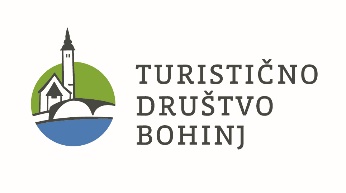 PRISTOPNA IZJAVA ZA VČLANITEV V TURISTIČNO DRUŠTVO BOHINJIme in priimek:…………………………………………………………………………………………………………………………..…..Datum in kraj rojstva:…………………………………………………………………………………………………………………..Naslov:……………………………………………………………………………………………………………………………………………….Telefon: …………………………………………………………………………………………………………………………………………....E-mail naslov*: ……………………………………………………………………………………………………………………………….Izjavljam, da:- želim postati član društva;- nisem v kazenskem postopku oz. nisem bil/a pravnomočno obsojen/a za kaznivodejanje zoper življenje in telo, spolno nedotakljivost ali za premoženje;- sprejemam vsa društvena pravila in se z njimi v celoti strinjam, s čimer sezavezujem, da bom poleg pravic, ki izhajajo iz članstva, prevzel/a nase tudi vsedolžnosti in obveznosti, ki jih članstvo prinaša;- se zavezujem, da bom sodeloval/a v aktivnostih društva, pomagal/a društvu in širil/anjegov ugled.Kraj in datum:…………………….............................. Podpis:…………………………………………………………………..* E-mail naslov se uporablja za vso medsebojno komunikacijo z društvom. V kolikor bo prišlo do spremembe e-mail naslova nas morate o navedeni spremembi obvestiti na e-naslov info@tdbohinj.si . Če e-naslova nimate, bo vsa korespondenca potekala po navadni pošti.Pristopna izjava za včlanitev v Turistično društvo Bohinj se pošlje na naslov: Turistično društvo Bohinj,Ribčev Laz 48, 4265 Bohinjsko Jezero oziroma po elektronski pošti na naslov: info@tdbohinj.si.Osebni podatki se zbirajo, obdelujejo in uporabljajo le za potrebe delovanja društva, pri čemer jedruštvo dolžno ravnati v skladu z določili Zakona o varstvu osebnih podatkov (ZVOP-1 s spremembami). 